DECLARACION  RESPONSABLE					                          En Ojen a ….. De……………………. De 2020D/Dona ……………………………………………………………………………………… con DNI ……………………..Actuando en nombre propio y como padre/madre/tutor del niño/niña……………………………………………………………………………………………………inscrito como participante en LUDOTECA VERANO organizado por AYTO. DE OJEN que se desarrollara del 13 de julio al 28 de agosto de 2020.				DECLARAQue he sido informado/a, conozco y acepto los términos íntegros del PROTOCOLO HIGIENICO-SANITARIO que ha de llevarse a cabo en las actividades. Asimismo, soy consciente de los posibles riesgos derivados de la crisis sanitaria provocada por el COVID-19 y lo asumo bajo mi responsabilidad.Que el participante durante los 14 días previos a la entrada a las actividades no ha sufrido ni tos, ni fiebre, ni cansancio o falta de aire, además de no haber estado en contacto con nadie con dicha sintomatología propia del COVID-19.Que conforme al protocolo descrito, en el caso de que el participante fuese diagnosticado como positivo de COVID-19 en los 14 días siguientes a la terminación de las actividades, me comprometo a comunicar al correo electrónico jlorente@ojen.es dicha circunstancia a la organización, con el fin de que esta proceda a informar al resto de familias de los participantes.Y para que conste, firmo en lugar y fecha arriba indicados.Fdo. ………………………………………………..Ayuntamiento de Ojen 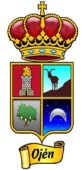 